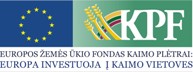 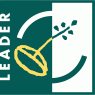 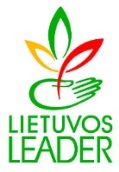 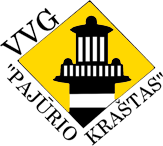 PRIEMONĖ „KAIMO GYVENTOJŲ AKTYVINIMAS, SOCIALINĖS, KULTŪRINĖS SAVIRAIŠKOS GALIMYBIŲ PLĖTOJIMASTilvikų kaimo bendruomenė. Projektas Nr. LEADER-11-PAJŪRIS-01-004 „Tilvikų parko pritaikymas aktyviam poilsiui ir pramogoms“Projekto tikslas – „Beržų slėnio“ parko erdvę pritaikyti gyventojų aktyviam poilsiui ir pramogoms.Uždaviniai:Sutvarkyti parko teritoriją įrengiant takus ir suformuojant želdinius;Įrengti vaikų žaidimų aikštelę, sporto aikštelę, poilsio zoną ir renginių terasą;Įrengti takelius ir rekreacinės traukos objektus.Pasiekti rezultatai:Sutvarkyta parko teritorija;Suremontuota scena;Įsigyta įranga renginių organizavimui;Įrengta poilsio zona. Paramos suma – 130 838,85 Lt
Sutvarkyta parko teritorija,  pritaikyta  gyventojų rekreaciniams poreikiams: įrengta sporto aikštelė, pritaikytą žaisti krepšiniui ir tinkliniui bei vaikų žaidimo aikštelė; sutvarkyti esami ir suformuoti nauji parko želdynai;  įrengti takai ir suoleliai bei tiltelis per griovį;  įkurta pasyvaus poilsio zona su  pavėsine, mediniais stalais ir suolais bei įsigyta mobili pirtis – sauna ir kubilas.Parko teritorijoje rengiami įvairūs renginiai, sporto varžybos, susitikimai su kitų rajono kaimų bendruomenėmis, švenčiamos tradicinės kaimo šventės. 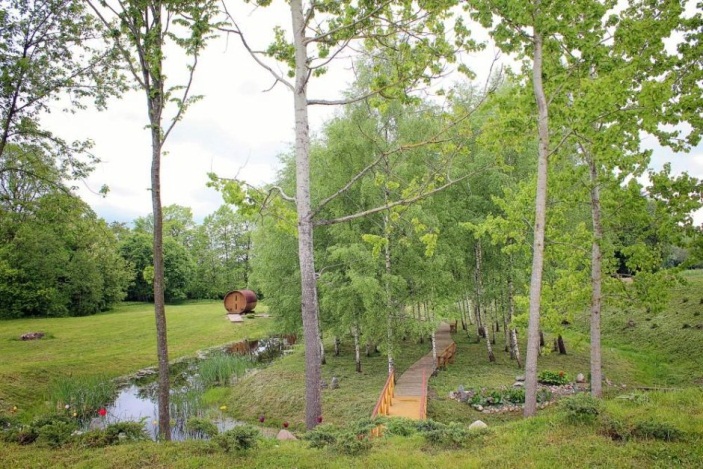 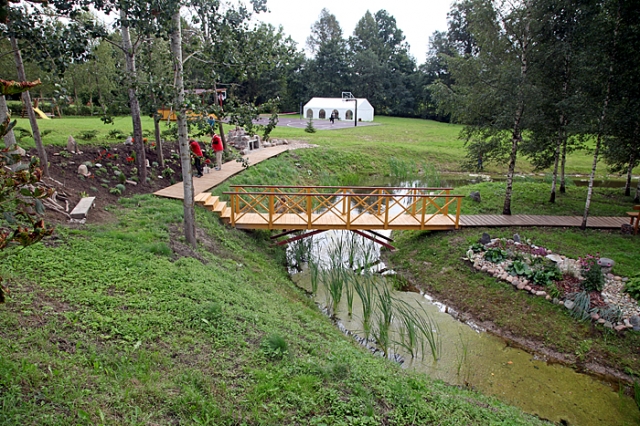 